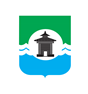 Российская ФедерацияИркутская областьКОНТРОЛЬНО-СЧЁТНЫЙ ОРГАНМуниципального образования «Братский район»ЗАКЛЮЧЕНИЕ №24по результатам внешней проверки годового отчета об исполнении бюджета Тарминского сельского поселения за 2021годг. Братск 	 «29» апреля 2022 годаНастоящее заключение подготовлено Контрольно-счетным органом муниципального образования «Братский район» (далее – КСО МО «Братский район») по результатам внешней проверки годового отчета об исполнении бюджета Тарминского муниципального образования за 2021 год, проведенной на основании Соглашения №12 «О передаче полномочий по осуществлению внешнего муниципального финансового контроля» от 29.01.2021.Внешняя проверка проведена в рамках полномочий КСО МО «Братский район», установленных:Федеральным законом от 07.02.2011 №6-ФЗ «Об общих принципах организации и деятельности контрольно-счетных органов субъектов Российской Федерации и муниципальных образований»;Положением о контрольно – счетном органе  муниципального образования «Братский район», утвержденном Решением Думы Братского района от 24.11.2021 №240;положениями ст.157., 264.4. Бюджетного кодекса Российской Федерации (далее – БК РФ).Основание для проведения проверки: пункт 2.6. Плана деятельности
КСО МО «Братский район» на 2022 год.Цель внешней проверки: установление полноты и достоверности отражения показателей годовой бюджетной отчетности сельского поселения за отчетный финансовый год, ее соответствия требованиям нормативных правовых актов. Объект внешней проверки: Администрация Тарминского сельского поселения.Предмет внешней проверки: годовой отчет об исполнении бюджета Тарминского муниципального образования за 2021 год; иная бюджетная отчетность, сформированная в соответствии с требованиями Инструкции о порядке составления и представления годовой, квартальной и месячной отчетности об исполнении бюджетов бюджетной системы Российской Федерации утвержденной Приказом Минфина России от 28.12.2010 №191н
«Об утверждении Инструкции о порядке составления и представления годовой, квартальной и месячной отчетности об исполнении бюджетов бюджетной системы Российской Федерации» (далее – Инструкция); бюджетная отчетность главных администраторов средств местного бюджета за 2021 год (отдельные формы).Вопросы внешней проверки: анализ бюджетной отчетности на соответствие требованиям нормативных правовых актов в части ее состава, содержания и срока представления для проведения внешней проверки; анализ достоверности показателей бюджетной отчетности, оценка взаимосвязанных показателей консолидируемым позициям форм бюджетной отчетности; оценка достоверного представления о финансовом положении сельского поселения на основании данных бухгалтерской отчетности.Объем средств бюджета, проверенных при проведении экспертно-аналитического мероприятия: по доходам – 16 901,9 тыс. руб., по расходам –
16 618,3 тыс. руб.В соответствии с Законом Иркутской области от 02.12.2004 №76-оз «О статусе и границах муниципальных образований Братского района Иркутской области» Тарминское муниципальное образование образовано на территории Братского района Иркутской области и наделено статусом сельского поселения. В состав территории Тарминского муниципального образования входят земли населенного пункта поселок Тарма.Структуру органов местного самоуправления составляют: глава муниципального образования; Дума муниципального образования; администрация муниципального образования. Согласно требованиям статьи 264.2. БК РФ годовой отчет об исполнении местного бюджета подлежит утверждению муниципальным правовым актом представительного органа муниципального образования.Ответственными должностными лицами за подготовку и представление бюджетной отчетности за 2021 год являлись глава Тарминского муниципального образования – М.Т.Коротюк, бухгалтер – В.Х.Дамдинжапова.РЕЗУЛЬТАТЫ ВНЕШНЕЙ ПРОВЕРКИОбщие положенияОтчет об исполнении местного бюджета для подготовки заключения на него поступил в КСО МО Братского района в сроки, установленные пунктом 3. статьи 264.4. БК РФ.Для проведения внешней проверки годового отчета об исполнении бюджета Тарминского сельского поселения за 2021 год были предоставлены следующие документы:бюджетная отчетность, согласно пункту 3. статьи. 264.1. БК РФ:отчет об исполнении бюджета;баланс исполнения бюджета;отчет о финансовых результатах деятельности;отчет о движении денежных средств;пояснительная записка;проект решения Думы сельского поселения «Об исполнении бюджета сельского поселения за 2021 год» с указанием общего объема доходов, расходов и дефицита (профицита) бюджета;исполнение доходов бюджета сельского поселения по кодам классификации доходов бюджета;исполнение расходов бюджета сельского поселения по ведомственной структуре расходов;исполнение расходов бюджета сельского поселения по разделам и подразделам классификации расходов бюджетов;исполнение источников финансирования дефицита бюджета сельского поселения по кодам классификации источников финансирования дефицитов бюджетов;отчет об использовании бюджетных ассигнований на реализацию муниципальных программ.Изменение плановых показателей бюджетаБюджет Тарминского муниципального образования утвержден решением Думы Тарминского сельского поселения от 29.12.2020г. №12 «О бюджете Тарминского сельского поселения на 2021 год и на плановый период 2022 и 2023 годов» (далее – Решение о бюджете от 29.12.2020 №12):по доходам в сумме 13 789,3 тыс. руб., в том числе налоговые и неналоговые доходы в сумме 1 583,3 тыс. руб., безвозмездные поступления в сумме 12 206,0 тыс. руб., из них объем межбюджетных трансфертов, получаемых из областного бюджета – 477,2 тыс. руб., из бюджета Братского района – 11 728,8 тыс. руб.;по расходам в сумме 13 847,3 тыс. руб.;размер дефицита в сумме 58,0 тыс. руб., или 3,7% утвержденного общего годового объема доходов бюджета поселения без учета утвержденного объема безвозмездных поступлений.Основные характеристики местного бюджета на 2021 год неоднократно изменялись.
В течение года в Решение о бюджете от 29.12.2020 №12 шесть раз вносились изменения:Решение Думы Тарминского сельского поселения от 31.03.2021г. №17 «О внесении изменений в решение Думы Тарминского мо от 29.12.2020 года №12 «О бюджете Тарминского сельского поселения на 2021 год и на плановый период 2022 и 2023 годов»;Решение Думы Тарминского сельского поселения от 29.04.2021г. №22 «О внесении изменений в решение Думы Тарминского мо от 29.12.2020 года №12 «О бюджете Тарминского сельского поселения на 2021 год и на плановый период 2022 и 2023 годов»;Решение Думы Тарминского сельского поселения от 30.06.2021г. №33 «О внесении изменений в решение Думы Тарминского мо от 29.12.2020 года №12 «О бюджете Тарминского сельского поселения на 2021 год и на плановый период 2022 и 2023 годов»;Решение Думы Тарминского сельского поселения от 31.08.2021г. №34 «О внесении изменений в решение Думы Тарминского мо от 29.12.2020 года №12 «О бюджете Тарминского сельского поселения на 2021 год и на плановый период 2022 и 2023 годов»;Решение Думы Тарминского сельского поселения от 30.09.2021г. №37 «О внесении изменений в решение Думы Тарминского мо от 29.12.2020 года №12 «О бюджете Тарминского сельского поселения на 2021 год и на плановый период 2022 и 2023 годов»;Решение Думы Тарминского сельского поселения от 29.10.2021г. №38 «О внесении изменений в решение Думы Тарминского мо от 29.12.2020 года №12 «О бюджете Тарминского сельского поселения на 2021 год и на плановый период 2022 и 2023 годов»;Решение Думы Тарминского сельского поселения от 28.12.2021г. №49 «О внесении изменений в решение Думы Тарминского мо от 29.12.2020 года №12 «О бюджете Тарминского сельского поселения на 2021 год и на плановый период 2022 и 2023 годов» (далее – Решение о бюджете от 29.12.2021 №49);Решение о бюджете от 29.12.2021 №49 утверждены основные характеристики бюджета:по доходам в сумме 16 878,9 тыс. руб., в том числе налоговые и неналоговые доходы в сумме 1 756,8 тыс. руб., безвозмездные поступления в сумме 15 122,1 тыс. руб., из них объем межбюджетных трансфертов, получаемых из областного бюджета – 477,2 тыс. руб., из бюджета Братского района – 14 644,9 тыс. руб.;по расходам в сумме 17 501,5 тыс. руб.;с дефицитом в сумме 622,6 тыс. руб., что составляет 35,4% утвержденного общего годового объема доходов бюджета поселения без учета утвержденного объема безвозмездных поступлений.Превышение дефицита бюджета поселений над ограничениями, установленными ст.92.1. БК РФ, осуществлено в пределах суммы снижения остатков средств на счетах по учету средств бюджета поселения в объеме 58,0 тыс. руб. и ли 3,3% утвержденного общего годового объема доходов бюджета поселения без учета утвержденного объема безвозмездных поступлений. Уточненная бюджетная роспись расходов на 2021 год от 29.12.2021 года, утвержденная Главой Тарминского сельского поселения, соответствует показателям Решения о бюджете от 29.12.2021 №49.Анализ изменения плановых показателей основных характеристик бюджета, согласно принятым в истекшем году решениям Думы Тарминского муниципального образования, по внесению изменений в решение о бюджете поселения, а также исполнение местного бюджета за 2021 год представлено в Таблице №1.Таблица №1, тыс. руб.Установлено, плановые бюджетные назначения по доходам бюджета, по сравнению с первоначальной редакцией решения о бюджете, в течение 2021 года существенно увеличены (с 13789,3 тыс. руб. до 16 901,9 тыс. руб.) на 23,0 тыс. руб. или на 0,2%.Основное увеличение плановых показателей по доходам осуществлено:по группе «Налоговые и неналоговые доходы» – с увеличением на 1,3% или на
23,0 тыс. руб.;по группе «Безвозмездные поступления» – 100,0% исполнение.Плановые расходы бюджета в 2021 году были уменьшены на 883,2 тыс. руб.,
или на 5,0%.Исполнение бюджета по доходамКак определено ст. 55. Федерального закона от 06.10.2003 №131-ФЗ «Об общих принципах организации местного самоуправления в Российской Федерации», формирование доходов местных бюджетов осуществляется в соответствии с бюджетным законодательством Российской Федерации, законодательством о налогах и сборах и законодательством об иных обязательных платежах.Источниками доходов бюджета являются налоговые доходы, неналоговые доходы и безвозмездные поступления от других бюджетов бюджетной системы Российской Федерации.Анализ исполнения местного бюджета по доходам с учетом данных решения о бюджете и ф.0503317 «Отчет об исполнении консолидированного бюджета» в разрезе налоговых, неналоговых доходов и безвозмездных поступлений представлен в Таблице №2.Таблица №2, тыс. руб.Таким образом, в структуре доходной части бюджета поселения налоговые и неналоговые доходы в отчетный период составили 1,5%, безвозмездные поступления – 98,5%. В Решении о бюджете от 29.12.2020 №12 объем налоговых и неналоговых доходов прогнозировался на уровне 1 583,3 тыс. руб. Фактическое исполнение выше первоначальных плановых показателей на 196,5 тыс. руб. или на 12,4% и составило 1 779,8 тыс. руб.Бюджетообразующими для сельских поселений в соответствии со статьей 61.5. БК РФ являются доходы, зачисляемые в виде местных налогов, – земельного налога (по нормативу 100,0%), налога на имущество физических лиц (по нормативу 100,0%).Согласно отчетным данным доля доходов от местных налогов при исполнении бюджета в 2021 году составила 38,4% от общего объема налоговых поступлений и 100,3% исполнения от плановых:налог на имущество физических лиц при плане 117,8 тыс. руб., получено
118,8 тыс. руб., исполнение 100,8%;земельный налог при плане 558,0 тыс. руб., получено 559,2 тыс. руб., исполнение 100,2%.Удельный вес налога на доходы физических лиц в структуре налоговых доходов составляет 26,8%, при плане 464,6 тыс. руб., получено 474,1 тыс. руб., исполнение 102,0%;налога на акцизы по подакцизным товарам 34,3%, при плане 593,2 тыс. руб., выполнено 604,6 тыс. руб., исполнение 101,9%, неисполнение плановых назначений составило 11,4 тыс. руб.Анализ неналоговых доходов показал исполнение плановых показателей – 99,4%;доходы от оказания платных услуг и компенсации затрат бюджетов поселений исполнение составило 94,7% или 15,8 тыс. руб.Из поступивших за 2021 год доходов в бюджет муниципального образования в сумме 16 901,9 тыс. руб., налоговые и неналоговые доходы составили 1 779,8 тыс. руб. (1,5%), а безвозмездные поступления 15 122,1 тыс. руб. (98,5%).В Решении о бюджете от 29.12.2020 №12 объем безвозмездных поступлений прогнозировался на уровне 12 206,0 тыс. руб. Фактическое исполнение безвозмездных поступлений выше первоначальных плановых показателей на 2 916,1 тыс. руб.  или 123,9% к плановым показателям. Уточненный план по безвозмездным поступлениям выполнен на 100,0%: при плане 15 122,1 тыс. руб., исполнено 15 122,1 тыс. руб., в том числе из областного бюджета – 477,2 тыс. руб., из бюджета Братского района – 14 644,9 тыс. руб.Данные по объемам поступивших субсидий, субвенций, дотаций, иных межбюджетных трансфертов на 01.01.2022 подтверждены показателями по соответствующим строкам ф.0503125 «Справка по консолидируемым расчетам».Исполнение в разрезе безвозмездных поступлений в 2021 году по видам отражено в Таблице №3.Таблица №3, тыс. руб.Прогнозные значения в 2021 году по безвозмездным поступлениям исполнены на 100,0% и составили – 15 122,1 тыс. руб.В результате принятых в течение года изменений в бюджет, доходная часть бюджета согласно первоначальному плану увеличилась на 3 112,6 тыс. руб. и составила
16 901,9 тыс. руб.В общем объеме доходов бюджета сельского поселения доля межбюджетных трансфертов от других бюджетов бюджетной системы составила 98,5%.Исполнение бюджета по расходамСогласно ф.0503317 «Отчет об исполнении консолидированного бюджета» расходы местного бюджета на 2021 год утверждены в сумме 17 501,5 тыс. руб., исполнены на 01.01.2022 года в сумме 16 618,3 тыс. руб., или 95,0% от бюджетных назначений, неисполненные назначения составили – 883,2 тыс. руб.Аналитическая информация, подготовленная на основании данных ф.0503317 «Отчет об исполнении консолидированного бюджета» за 2021 год в разрезе разделов бюджетной классификации отражена в Таблице №4.Таблица №4, тыс. руб.КСО МО «Братский район» отмечает, что в структуре расходной части бюджета поселения от общего объема расходов наибольшую долю составляют расходы по разделам:0100 «Общегосударственные расходы» 52,0% (8 637,8 тыс. руб.);0800 «Культура, кинематография» 27,3% (4 535,3 тыс. руб.).Наименьшую долю от общего объема расходов составили расходы по разделам:
0200 «Национальная оборона» - 1,0%, 1000 «Социальная политика» - 0,9%,
1100 «Физическая культура и спорт» - 1,2%.Как видно из таблицы, в полном объеме от утвержденных бюджетных ассигнований исполнены расходы по большинству подразделов:Высокие результаты по исполнению от плановых назначений установлены по следующим программам:0310 «Защита населения и территории от чрезвычайных ситуаций природного и техногенного характера, пожарная безопасность» – 776,2 тыс. руб. или 96,3%;0801 «Культура» – 4 535,3 тыс. руб. или 88,8%.Низкие результаты по исполнению от плановых назначений установлены по программе: 0409 «Дорожное хозяйство (дорожные фонды)» - 844,7 тыс. руб. или 75,5%.Пунктом 1. статьи 81. БК РФ установлено, что в расходной части бюджетов всех уровней бюджетной системы Российской Федерации предусматривается создание резервных фондов местных администраций. По разделу 0111 «Резервные фонды», расходы в 2021 году утверждены в первоначальном и уточненном бюджете в размере 4,0 тыс. руб., что не превышает норматива, установленного бюджетным законодательством. В отчетном периоде средства резервного фонда из-за отсутствия чрезвычайных (аварийных) ситуаций, не привлекались.Расходы бюджета поселения за 2021 год исполнены в объеме 16 618,3 тыс. руб. или 95,0% к годовому плану.КСО Братского района считает, что в отчетном периоде бюджет Тарминского поселения исполнен с высокими показателями как по расходам (95,0%), так и по доходам (100,1%).Исполнение программной части бюджетаРасходы бюджета на реализацию муниципальных программ в 2021 году исполнены в сумме 16 151,0 тыс. руб. и составили 97,2% от общего объема расходов сельского поселения. Установлен процент исполнения программных расходов – 94,8% к плановым показателям.
В разрезе муниципальных программ финансовые ресурсы бюджета распределились следующим образом:Таблица №5, тыс. руб.Из таблицы видно, что из 7 утвержденных муниципальных программ, стопроцентное исполнение установлено по программам:«Муниципальные финансы муниципального образования» - 100,0% (8 480,7 тыс. руб.);«Жилищное хозяйство» - 100,0% (27,3 тыс. руб.);«Развитие объектов коммунальной инфраструктуры» - 100,0% (1 280,1 тыс. руб.);«Развитие физической культуры и спорта в Братском районе» - 100,0%
(206,7 тыс. руб.).Наименьший процент исполнения установлен по программе «Развитие дорожного хозяйства в муниципальном образовании» - 75,5% (844,7 тыс. руб. при плане
1 118,6 тыс. руб.).Наибольший удельный вес в общей сумме фактических программных расходов за 2021 год установлен по программам «Муниципальные финансы муниципального образования» – 52,5% (8 480,7 тыс. руб.), «Культура» – 27,3% (4 535,3 тыс. руб.). Наименьший удельный вес сложился по программе «Жилищное хозяйство» – 0,2%
(27,3 тыс. руб.).Статьей 179.4. БК РФ дорожный фонд определен как часть средств бюджета, подлежащая использованию в целях финансового обеспечения дорожной деятельности в отношении автомобильных дорог общего пользования, а также капитального ремонта и ремонта дворовых территорий многоквартирных домов, проездов к дворовым территориям многоквартирных домов населенных пунктов. К дорожным фондам отнесены Федеральный дорожный фонд, дорожные фонды субъектов Российской Федерации и муниципальные дорожные фонды.Нет возможности сверить показатели ф.№1-ФД «Сведения об использовании средств Федерального дорожного фонда, дорожных фондов субъектов РФ, муниципальных дорожных фондов», в связи с непредставлением формы.Согласно требованиям пункта 3. статьи 179. БК РФ по каждой муниципальной программе ежегодно проводится оценка эффективности ее реализации. Порядок проведения указанной оценки и ее критерии устанавливаются местной администрацией муниципального образования.КСО МО «Братский район» считает, что высокий процент исполнения шести муниципальных программ предусматривает высокую оценку местной администрации в освоении предусмотренных бюджетных средств на реализацию программных мероприятий и достижение предусмотренных целей.Непрограммных расходов в 2021 году исполнено 467,3 тыс. руб. или 2,8% от общей суммы расходов. Информация по непрограммным расходам представлена в Таблице №6.Таблица №6, тыс. руб.Результат исполнения бюджетаРешением о бюджете от 29.12.2020 №12 размер дефицита установлен в сумме
58,0 тыс. руб., или 3,7% утвержденного общего годового объема доходов местного бюджета без учета утвержденного объема безвозмездных поступлений. Источником внутреннего финансирования дефицита бюджета было предусмотрено получение и погашение кредитов от кредитных организаций: получение 66,7 тыс. руб., погашение – минус 8,7 тыс. руб.В Решении о бюджете от 28.12.2021 №49 размер дефицита местного бюджета утвержден в сумме 622,6 тыс. руб. Источники внутреннего финансирования дефицита бюджета: изменение остатков средств на счетах по учету средств бюджета в сумме 564,6 тыс. руб. (увеличение – минус 16 945,6 тыс. руб., уменьшение – 17 510,2 тыс. руб.).По результатам исполнения местного бюджета за 2021 год по состоянию на 01.01.2022 сложился дефицит в размере 283,6 тыс. руб., что согласуется с показателями отчета об исполнении консолидированного бюджета ф.0503317 по коду стр.450 раздела 2. Расходы бюджета.Как следует из раздела 3 «Источники финансирования дефицита бюджета» данного отчета, в качестве источников внутреннего финансирования дефицита бюджета Тарминского сельского поселения были привлечены:изменение остатков средств на счетах по учету средств бюджетов в сумме 36,3тыс. руб. (увеличение остатков средств  – минус 17 614,8 тыс. руб., уменьшение остатков средств – плюс 17 331,1 тыс. руб.).Состояние муниципального долгаФактически в 2021 году Тарминским муниципальным образованием муниципальные заимствования не осуществлялись, муниципальные гарантии не выдавались, получение кредитов от других бюджетов бюджетной системы Российской Федерации не осуществлялись.Оформление годовой бюджетной отчетностиГодовая отчетность предоставляется в соответствии с Инструкцией.В КСО МО «Братский район» годовой отчет об исполнении бюджета Тарминского муниципального образования поступил в срок, установленный пунктом 3. статьи 264.4.
БК РФ.В составе отчета, для установления полноты и достоверности отражения показателей годовой бюджетной отчетности, оформления форм, таблиц и пояснительной записки к годовой отчетности, предоставлены следующие формы:«Баланс исполнения бюджета» (ф.ф.0503130,0503320);«Справка по консолидируемым расчетам» (ф.0503125);«Отчет об исполнении бюджета» (ф.ф.0503127, 0503317);«Отчет о финансовых результатах деятельности» (ф.ф.0503121, 0503321);«Отчет о движении денежных средств» (ф.ф.0503123, 0503323);«Справка по заключению счетов бюджетного учета отчетного финансового года» (ф.0503110);«Отчет об использовании межбюджетных трансфертов из федерального бюджета субъектами Российской Федерации, муниципальными образованиями и территориальным государственным внебюджетным фондом» (ф.0503324);«Отчет о бюджетных обязательствах» (ф.0503128);«Лицевой счет получателя средств федерального бюджета» (ф.0512055);«Пояснительная записка» (ф.0503160) в составе:Таблица №1 «Сведения о направлениях деятельности»;Таблица №2 «Сведения о мерах по повышению эффективности расходования бюджетных средств»;Таблица №3 «Сведения об исполнении текстовых статей закона (решения) о бюджете;Таблица №4 «Сведения об основных положениях учетной политики»;Таблица №5 «Сведения о результатах мероприятий внутреннего государственного (муниципального) финансового контроля;Таблица №6 «Сведения о проведении инвентаризаций»;Таблица №7 «Сведения о результатах внешнего государственного (муниципального) контроля;«Сведения о количестве подведомственных участников бюджетного процесса, учреждений и государственных (муниципальных) унитарных предприятий» (ф.0503161);«Сведения о результатах деятельности» (ф.0503162);«Сведения об изменениях бюджетной росписи главного распорядителя бюджетных средств» (ф.0503163);«Сведения об исполнении бюджета» (ф.0503164);«Сведения об исполнении мероприятий в рамках целевых программ»
(ф.0503166);«Сведения о движении нефинансовых активов» (ф.ф.0503168, 0503368);«Сведения по дебиторской и кредиторской задолженности» (ф.ф.0503169, 0503369);«Сведения о принятых и неисполненных обязательствах получателя бюджетных средств» (ф.0503175);«Сведения об исполнении судебных решений по денежным обязательствам бюджета» (ф.0503296);«Отчет о расходах и численности работников органов местного самоуправления» (ф.0503075);«Отчет о состоянии лицевого счета администратора доходов бюджета» (ф.0531787);«Сводная справка по операциям со средствами бюджета» (ф.0531857).В соответствии с п.4. Инструкции, отчетность предоставлена на бумажных носителях в сброшюрованном и пронумерованном виде на 303 листах, с оглавлением и сопроводительным письмом. Формы отчетности подписаны соответствующими должностными лицами.Проверка соответствия годовой бюджетной отчетностиПри проверке соответствия и оформления представленных форм требованиям инструкции установлено следующее.В части закрытия года и финансового результата экономического субъекта – соответствие форм 0503320 «Баланс исполнения бюджета» и 0503110 «Справка по заключению счетов бюджетного учета отчетного финансового года» - 497,3 тыс. руб.В части «доходов» и «расходов» в сумме итоговых показателей – соблюдено равенство форм 0503321 «Отчет о финансовых результатах деятельности» и 0503110 «Справка по заключению счетов бюджетного учета отчетного финансового года».При сопоставлении идентичных показателей справки по консолидируемым расчетам (ф.0503125) коду счета 1 401 10 151 «Доходы от поступлений от других бюджетов бюджетной системы Российской Федерации» и показателей отчета об исполнении бюджета ф.0503317 по коду строки 010 «Безвозмездные поступления от других бюджетов бюджетной системы Российской Федерации» установлено соответствие сумм.При анализе форм 0503320 «Баланс исполнения бюджета» и 0503321 «Отчет о финансовых результатах деятельности» и проверки соблюдения контрольных соотношений показателей отчетов бюджетной отчетности установлено: контрольное соотношение в части чистого поступления основных средств – соблюдены и составляют минус 245,2 тыс. руб. и соответствуют идентичному показателю
ф.0503368;в части чистого поступления материальных запасов – контрольные соотношения выдержаны и составили минус 436,0 тыс. руб.;в части чистого увеличения прочей дебиторской задолженности расхождение  в контрольных соотношениях составила сумма – минус 162,7 тыс. руб. В части чистого увеличения прочей кредиторской задолженности – минус 1 012,7 тыс. руб.;в части операций с финансовыми активами и обязательствами данные форм соответствуют взаимосвязанным показателям и равны сумме- 1 178,5 тыс. руб.;соответствие в части счета 0 401 40 – доходы будущих периодов –
минус 44,9 тыс. руб. и согласование с формой 0503369 в части кредиторской задолженности;соответствие показателей в части чистого операционного результата –
497,3 тыс. руб.В ф.0503323 «Отчет о движении денежных средств» изменение остатков средств всего на счетах бюджетов соответствуют аналогичным показателям Отчета 0503320 «Баланс исполнения бюджета» и ф.0503317 «Отчет об исполнении бюджета» и равны сумме –
минус 283,6 тыс. руб.Показатели ф.0503317 в части кассовых операций по исполнению бюджетов соответствуют показателям Консолидированного бюджета о движении денежных средств ф.0503323 (стр.2100) и составляют 16 618,3тыс. руб.Анализ показателей, отраженных в форме 0503320 «Баланс исполнения бюджета» по разделам «финансовые активы» и «обязательства», показал соответствие взаимосвязанных показателей формы 0503369 ««Сведения по дебиторской и кредиторской задолженности» по дебиторской и кредиторской задолженности на начало и конец отчетного периода. Показатели неисполненных бюджетных и денежных обязательств отчета о принятых бюджетных обязательствах формы 0503128 (гр.11 и гр.12) не соответствуют данным разделов 1. «Сведения о неисполненных бюджетных обязательств» и 2. «Сведения о неисполненных денежных обязательствах» формы 0503175, требуется пояснение.При сверке объема кредиторской задолженности с объемом неисполненных принятых денежных обязательств установлено, что показатели, отраженные в гр.12 формы 0503128 соответствуют показателям гр.9 формы 0503169.Анализ формы 0503128 «Отчет о бюджетных обязательствах» показал:в графе 8 не отражены суммы принятых бюджетных обязательств с применением конкурентных способов – это говорит о том, что учреждениями не ведется учет по санкционированию расходов при определении поставщиков (подрядчиков, исполнителей) через закупки с использованием конкурентных способов, следовательно, не ведется учет сумм экономии, полученной при осуществлении закупки (раздел 4 «Сведения об экономии бюджетных средств при заключении государственных (муниципальных) контрактов с применением конкурентных способов» формы 0503175);Анализ структуры дебиторской и кредиторской задолженности ф.0503369 на начало и на конец отчетного периода показал:Дебиторская задолженность, тыс. руб.Из таблицы видно, объем дебиторской задолженности по состоянию на 01.01.2022 увеличился и составил 1 007,5 тыс. руб., в том числе просроченная задолженность составляет 232,7 тыс. руб.Наибольший удельный вес в структуре общей дебиторской задолженности приходится на расчеты по доходам 96,4% или 970,8 тыс. руб. с увеличением на
31,9 тыс. руб.По счету 206 «Расчеты по выданным авансам» произошло увеличение задолженности на 27,4 тыс. руб.Кредиторская задолженность, тыс. руб.По кредиторской задолженности установлено уменьшение на 822,6 тыс. руб., в том числе и просроченной на 99,7 тыс. руб.Наибольший удельный вес приходится на расчеты по доходам 59,4% или
614,2 тыс. руб.На конец отчетного периода по счету 303 «расчеты по платежам в бюджеты» числится просроченная задолженность в сумме 76,4 тыс. руб. – пени за несвоевременную уплату страховых взносов на обязательное пенсионное страхование в Пенсионный фонд за период 2002 по 2009 годы. В пояснительной записке нет информации по принятым мерам по ее закрытию.Ф. 0503160 «Пояснительная записка» заполнена в разрезе 5 разделов , но без учета рекомендаций указанных в заключении за 2020 год и внесенных изменений в Инструкцию:Раздел 1. «Организационная структура субъекта бюджетной отчетности»: с учетом изменений внесенных в Инструкцию Приказом Минфина России от 16.12.2020 №311н «О внесении изменений в Инструкцию о порядке составления и представления годовой, квартальной и месячной отчетности об исполнении бюджетов бюджетной системы Российской Федерации, утвержденную приказом Министерства финансов Российской Федерации от 28.12.2010 №191н» раздел 1 включает в себя Таблицу №1 «Сведения о направлениях деятельности», которая заполняется в части тех видов деятельности, которые впервые были осуществлены или прекращены в отчетном году;Раздел 3 «Анализ отчета об исполнении бюджета субъектом бюджетной отчетности»: Таблица №3 «Сведения об исполнении текстовых статей закона (решения) о бюджете» не имеет числового значения, согласно п. 8 Инструкции в таком случае такая форма отчетности не составляется, информация, о чем подлежит отражению в ф.0503160 «Пояснительная записка»; ф. 0503166 «Сведения об исполнении мероприятий в рамках целевых программ» оформляется получателями средств федерального бюджета;Раздел 5 «Прочие вопросы деятельности субъекта бюджетной отчетности»:
с учетом изменений внесенных в Инструкцию Приказом Минфина России от 16.12.2020 №311н «О внесении изменений в Инструкцию о порядке составления и представления годовой, квартальной и месячной отчетности об исполнении бюджетов бюджетной системы Российской Федерации, утвержденную приказом Министерства финансов Российской Федерации от 28.12.2010 №191н» раздел 5 включает в себя Таблицу №4 «Сведения об основных положениях учетной политики»; таблица №6 «Сведения о проведении инвентаризации» (п.158. Инструкции) заполняется в части выявленных расхождений, при отсутствии расхождений по результатам инвентаризации, проведенной в целях подтверждения показателей годовой бюджетной отчетности, таблица не заполняется и в составе отчетности не предоставляется. Факт проведения годовой инвентаризации отражается в текстовой части раздела 5 «Прочие вопросы деятельности субъекта бюджетной отчетности».В составе ф. 0503160 «Пояснительная записка» представлены формы бюджетной отчетности,утратившие силу:ф.ф. 0503161, 0503163, Таблицы №№ 5, 7 утратили силу согласно Приказу Минфина России от 31.01.2020 N 13н «О внесении изменений в Инструкцию о порядке составления и представления годовой, квартальной и месячной отчетности об исполнении бюджетов бюджетной системы Российской Федерации, утвержденную приказом Министерства финансов Российской Федерации от 28 декабря 2010 г. N 191н»;форма 0503162 и таблица №2 утратили силу согласно Приказу Минфина России от 02.07.2020 N 131н «О внесении изменений в приказ Министерства финансов Российской Федерации от 28 декабря 2010 г. N 191н «Об утверждении Инструкции о порядке составления и представления годовой, квартальной и месячной отчетности об исполнении бюджетов бюджетной системы Российской Федерации».В составе ф. 0503160 «Пояснительная записка» отсутствуют форма ф.0503173 «Сведения об изменении остатков валюты баланса».Не представлены формыф. 0503371 «Сведения о финансовых вложениях»;ф. 0503372 «Сведения о государственном (муниципальном) долге, предоставленных бюджетных кредитах консолидированного бюджета»;ф.0503373 «Сведения об изменении остатков валюты баланса».ВЫВОДЫЗаключение подготовлено Контрольно-счетным органом муниципального образования «Братский район» по результатам внешней проверки годового отчета об исполнении бюджета Тарминского муниципального образования за 2021 год, проведенной на основании ст. 264.4. БК РФ и Соглашения №12 «О передаче полномочий по осуществлению внешнего муниципального финансового контроля» от 29.01.2021.Отчет представлен в КСО МО «Братский район» в сроки, установленные бюджетным законодательством, Положением о бюджетном процессе в Тарминском муниципальном образовании.В течение 2021 года решениями представительного органа муниципального образования в параметры местного бюджета шесть раз вносились изменения. Согласно
ст. 184.1. БК РФ проект решения об исполнении бюджета содержит основные характеристики бюджета, к которым относятся общий объем доходов бюджета, общий объем расходов, дефицит (профицит) бюджета.Фактическое исполнение бюджета составило:по доходам – 16 901,9 тыс. руб. (100,1% от запланированного поступления). Из общей суммы доходов бюджета поселения налоговые и неналоговые составили 1,5%, безвозмездные поступления – 98,5%, что говорит о высокой зависимости бюджета от поступлений из областного и районного бюджета;по расходам – 16 618,3 тыс. руб. (95,0% от плана).Основную долю расходов местного бюджета составили расходы по разделам: 0100 «Общегосударственные расходы» – 52,0%, 0800 «Культура, кинематография» – 27,3% от общего объема расходов. Наименьшую долю расходов составили расходы по разделам – 0200 «Национальная оборона» – 1,0%, 1000 «Социальная политика» – 0,9% от общего объема расходов, 1100 «Физическая культура и спорт» - 1,2%.Общий объем средств, направленный на реализацию программ, составил
16 618,3 тыс. руб. Исполнение программ от плановых назначений составило 94,8%. Нет возможности провести анализ использования бюджетных ассигнований дорожного фонда Тарминского сельского в связи с непредставлением ф.№1-ФД «Сведения об использовании средств Федерального дорожного фонда, дорожных фондов субъектов РФ, муниципальных дорожных фондов».дефицит бюджета составил – 283,6 тыс. руб.В ходе проведения экспертно-аналитического мероприятия по оценке полноты и достоверности отражения показателей годовой бюджетной отчетности, оформления форм, таблиц и пояснительной записки к годовой отчетности, соответствия взаимосвязанных показателей отчетов, установлено:ф. 0503160 «Пояснительная записка» заполнена без учета рекомендаций указанных в заключении за 2020 год и внесенных изменений в Инструкцию;в целях составления годовой бюджетной отчетности была проведена инвентаризация активов и обязательств согласно положениям п.7 Инструкции;отчетность составлена нарастающим итогом с начала года, числовые показатели отражены в рублях с точностью до второго десятичного знака после запятой
(п.9 Инструкции);– при выборочной проверке соблюдения контрольных соотношений форм бюджетной отчетности установлено:соответствие показателей основных форм бюджетной отчетности;расхождение показателей в части неисполненных бюджетных и денежных обязательств формы 0503128 к форме 0503175. Данные расхождения подлежат раскрытию в текстовой части ф.0503160 «Пояснительной записки»;анализ форм 0503128 и 0503175 показал, что учреждениями не ведется учет по санкционированию расходов при определении поставщиков (подрядчиков, исполнителей) через закупки с использованием конкурентных способов; не ведутся резервы предстоящих расходов (в частности резервы отпусков).В связи с вышеизложенным, КСО МО «Братский район» считает, что годовой отчет Тарминского муниципального образования за 2021 год по основным параметрам соответствует требованиям Инструкции, действующему законодательству и является достоверным.Выявленные отдельные недостатки, отраженные в заключении, КСО МО «Братский район» рекомендует учесть при формировании бюджетной отчетности в дальнейшем:Учитывать изменения в законодательстве Российской Федерации при составлении годовой бюджетной отчетности.Соблюдать контрольные соотношения показателей форм бюджетной отчетности при формировании отчета, выявленные расхождения отражать в текстовой части ф. 0503160 «Пояснительная записка».Вести мониторинг и контроль состояния дебиторской и кредиторской задолженности с целью предотвращения и снижения просроченной задолженности.Использовать в работе счет 401.60 – по ведению расчетов по отложенным обязательствам, то есть обязательствам предстоящих расходов.Вести учет по санкционированию расходов.КСО МО «Братский район» рекомендует принять к рассмотрению годовой отчет об исполнении бюджета поселения за 2021 год на заседании Думы Тарминского сельского поселения.Инспектор КСО МО «Братский район» 	 Т.В. БанщиковаОсновные характеристики бюджетаУтверждено решением о бюджетеот 29.12.2020№12Утверждено решением о бюджетеот 28.12.2021№49Исполнено за 2021 годОтклонение(гр.5-гр.4)Процент исполнения134567Доходы бюджета всего:13 789,316 878,916 901,923,0100,1Из них:Налоговые и неналоговые доходы1 583,31 756,81 779,823,0101,3Безвозмездные поступления12 206,015 122,115 122,10,0100,0Расходы:13 847,317 501,516 618,3-883,295,0Дефицит ( -), профицит (+)-58,0622,6283,6ххНаименование показателяРешения о бюджетеРешения о бюджетеОтклонение (гр.3-гр.2)Исполненопо отчетуза 2021 годОтклонение (гр.5-гр.3)Процент исполненияНаименование показателяот29.12.2020№12 Первоначально утвержденный планот28.12.2021№49 Уточненный планОтклонение (гр.3-гр.2)Исполненопо отчетуза 2021 годОтклонение (гр.5-гр.3)Процент исполнения1234567НАЛОГОВЫЕ И НЕНАЛОГОВЫЕ ДОХОДЫ1 583,31 756,8173,51 779,823,0101,3НАЛОГОВЫЕ ДОХОДЫ:1 541,31 740,9211,11 764,023,1101,3Налог на доходы физических лиц287,4464,6177,2474,19,5102,0Налоги на товары (работы и услуги), реализуемые на территории Российской Федерации593,2593,20,0604,611,4101,9Налоги на имущество648,7675,827,1678,02,2100,3-на имущество физических лиц90,0117,827,8118,81,0100,8-земельный налог558,7558,0-0,7559,21,2100,2Государственная пошлина12,07,3-4,77,30,0100,0НЕНАЛОГОВЫЕ ДОХОДЫ:42,015,9-26,115,8-0,199,4Доходы от использования имущества, находящегося в государственной  и муниципальной собственности0,011,511,511,50,0100,0Доходы от оказания платных услуг и компенсации затрат государства42,01,9-40,11,8-0,194,7Штрафы, санкции, возмещение ущерба0,02,52,52,50,0100,0БЕЗВОЗМЕЗДНЫЕ ПОСТУПЛЕНИЯ: 12 206,015 122,12 916,115 122,10,0100,0ИТОГО ДОХОДОВ13 789,316 878,93 089,616 901,923,0100,1Наименование показателяУтвержденоИсполненоПроцент исполненияБезвозмездные поступления: 15 122,111 549,6100,0Дотации бюджетам субъектов РФ и муниципальных образований14 200,314 200,3100,0Субсидии бюджетам бюджетной системы РФ 200,0200,0100,0Субвенции бюджетам субъектов РФ и муниципальных образований164,0164,0100,0Иные межбюджетные трансферты557,8557,8100,0Наименование показателяКБКУтвержденоИсполненоОтклонение (гр.5-гр.4)Процент исполнения (гр.5/гр.4*100)124567Общегосударственные вопросы 01008 642,18 637,8-4,399,9Функционирование высшего должностного лица субъекта Российской Федерации и муниципального образования 01021 500,61 500,4-0,2100,0Функционирование Правительства Российской Федерации, высших исполнительных органов государственной власти субъектов Российской Федерации, местных администраций01046 778,26 778,1-0,1100,0Обеспечение деятельности финансовых, налоговых и таможенных органов и органов финансового (финансово-бюджетного) надзора0106228,0228,00,0100,0Резервные фонды 01114,00,0-4,00,0Обеспечение проведения выборов и референдумов0107130,6130,60,0100,0Другие общегосударственные вопросы 01130,70,70,0100,0Национальная оборона 0200163,3163,30,0100,0Мобилизационная и вневойсковая подготовка0203163,3163,30,0100,0Национальная безопасность и правоохранительная деятельность 0300806,4776,2-30,296,3Защита населения и территории от чрезвычайных ситуаций природного и техногенного характера, пожарная безопасность0310806,4776,2-30,296,3Национальная экономика 04001 118,6844,7-273,975,5Дорожное хозяйство (дорожные фонды)04091 118,6844,7-273,975,5Жилищно-коммунальное хозяйство05001 307,71 307,4-0,3100,0Жилищное хозяйство050127,327,30,0100,0Коммунальное хозяйство 0502140,0140,00,0100,0Благоустройство 05031 140,41 140,1-0,3100,0Культура, кинематография 08005 108,64 535,3-573,388,8Культура 08015 108,64 535,3-573,388,8Социальная политика 1000147,0146,9-0,1100,0Пенсионное обеспечение1001147,0146,9-0,1100,0Физическая культура и спорт 1100206,8206,7-0,1100,0Другие вопросы в области физической культуры и спорта1105206,8206,7-0,1100,0Обслуживание государственного и муниципального долга13001,00,0-1,00,0Обслуживание государственного и муниципального долга13011,00,0-1,00,0Итого расходов:х17 501,516 618,3-883,295,0№ п/пНаименованиеКЦСРУтверждено решением о бюджетеот 28.12.2021№12Исполнено за 2021 годОтклонение(гр.5-гр.4)Процент исполнения (гр.5/гр.4*100)12345671«Муниципальные финансы муниципального образования» 70000000008 482,08 480,7-1,3100,0%2«Развитие дорожного хозяйства в муниципальном образовании» 76000000001 118,6844,7-273,975,5%3«Жилищное хозяйство»790000000027,327,30,0100,0%4«Развитие объектов коммунальной инфраструктуры»81000000001 280,41 280,1-0,3100,0%5«Культура » 86000000005 108,64 535,3-573,388,8%6«Развитие физической культуры и спорта в Братском районе»9000000000206,8206,7-0,1100,0%7«Пожарная безопасность, предупреждение и ликвидация чрезвычайных ситуаций в сельских поселениях»9200000000806,4776,2-30,296,3%Итого по муниципальным программам17 030,116 151,0-879,194,8%Непрограммные расходы9900000000471,4467,3-4,199,1%ИТОГО:17 501,516 618,3-883,295,0%НаименованиеКЦСРУтвержденоИсполненоПроцентисполненияПроведение выборов и референдумов9930000000130,6130,6100,0Резервный фонд администрации99400000004,00,00,0Пенсии за выслугу лет гражданам, замещавшим должности муниципальной службы9960000000147,0146,999,9Межбюджетные трансферты бюджету муниципального района из бюджета поселения на осуществление полномочий по осуществлению внешнего муниципального финансового контроля в соответствии с заключенными соглашениями997000000025,825,8100,0Обеспечение реализации отдельных областных государственных полномочий, переданных полномочий Российской Федерации99Б0000000163,3163,3100,0Реализация областного государственного полномочия по определению перечня должностных лиц органов местного самоуправления, уполномоченных составлять протоколы об административных правонарушениях, предусмотренных отдельными законами Иркутской области об административной ответственности99Д00000000,70,7100,0Непрограммные расходы, всего:9900000000425,3410,396,5номер счета бюджетного учетана начало годана начало годана начало годана конец годана конец годана конец годаномер счета бюджетного учетавсегов т.ч. просроченнаяуд. вес, %всегов т.ч. просроченнаяуд. вес, %205 расчеты по доходам938,9155,995,8970,8232,796,4206 расчеты по авансам выданным41,204,236,70,03,6итого:980,1155,9х1 007,5232,7хномер счета бюджетного учетана начало годана начало годана начало годана конец годана конец годана конец годаномер счета бюджетного учетавсегов т.ч. просроченнаяуд. вес, %всегов т.ч. просроченнаяуд. вес, %205 расчеты по доходам424,1022,9614,20,059,4302 расчеты по принятым обязательствам1 096,3119,259,1293,519,528,4303 расчеты по платежам в бюджеты335,676,418,1125,776,412,2итого:1 856,0195,6х1 033,495,9х